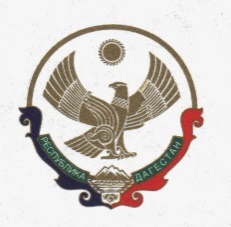 КОМИТЕТ ПО ЛЕСНОМУ ХОЗЯЙСТВУ РЕСПУБЛИКИ ДАГЕСТАН. Махачкала, ул. Гагарина, 51; e-mail: dagleshoz@e-dag.ru;            т. (8722)  62-69-42;  ф. (8722) 62-18-34    № _____                                                    			       «___»  ________ 2020 г.                                                     ПРИКАЗОб утверждении порядка получения государственными гражданскими служащими Республики Дагестан, замещающими должности государственной гражданской службы в Комитете по лесному хозяйству Республики Дагестан разрешения представителя нанимателя на участие на безвозмездной основе в управлении некоммерческими организациямиВ соответствии с пунктом 3 части 1 статьи 15 Закона Республики Дагестан от 12 октября 2005 г. N 32 "О государственной гражданской службе Республики Дагестан", ("Дагестанская правда", 2005, 18 октября, N 231-232; 2006, 5 апреля, N 80-81; 2007, 7 июля, N 184-186; 5 октября, N 274; 2008, 7 ноября, N 336; 2009, 8 апреля, N 99-100; 13 октября, N 338-343; 2010, 4 февраля, N 35-40; 13 октября, N 350-354; 2011, 11 февраля, N 49-53; 12 октября, N 362-367; 2012, 12 апреля, N 99-100; 2013, 15 марта, N 82-83; 19 июня, N 192-194; 21 ноября, N 379-380; 31 декабря, N 448-469; Собрание законодательства Республики Дагестан, 2014, N 7, ст. 338; "Дагестанская правда", 2015, 14 июля, N 303-327; 2016, 11 февраля, N 29-30; официальный интернет-портал правовой информации (www.pravo.gov.ru), 14 марта 2016 года, N 0500201603140013; 29 декабря 2016 года, N 0500201612290012; "Дагестанская правда", 2017, 14 декабря, N 354-355; интернет-портал правовой информации Республики Дагестан (www.pravo.e-dag.ru), 30 декабря 2017 года, N 05004002777; официальный, интернет-портал правовой информации (www.pravo.gov.ru), 7 марта 2018 года, N 0500201803070005; интернет-портал правовой информации Республики Дагестан (www.pravo.e-dag.ru), 29 декабря 2018 года, N 05004003607; 11 марта 2019 года, N 05004003860; 28 июня 2019 года, N 05004004337; 16 декабря 2019 года, N 05004004993; 12 февраля 2021 года, N 05004006749; 29 мая 2021 года, N 05004007208), приказываю:1. Утвердить прилагаемый Порядок получения государственными гражданскими служащими Республики Дагестан, замещающими должности государственной гражданской службы в Комитете по лесному хозяйству Республики Дагестан, разрешения представителя нанимателя на участие на безвозмездной основе в управлении некоммерческими организациями.2. Настоящий приказ направить на государственную регистрацию в Министерство юстиции Республики Дагестан и официальную копию приказа в Прокуратуру Республики Дагестан и Управление Министерства юстиции Российской Федерации по Республике Дагестан для включения в федеральный регистр в установленном законодательством порядке.3. Отделу кадров и делопроизводства Комитета по лесному хозяйству Республики Дагестан обеспечить ознакомление государственных гражданских служащих Республики Дагестан, замещающих должности государственной гражданской службы в Комитете по лесному хозяйству Республики Дагестан, с настоящим приказом под роспись.4. Разместить настоящий приказ на официальном сайте Комитета по лесному хозяйству Республики Дагестан в информационно-телекоммуникационной сети «Интернет» (http://dagleshoz.e-dag.ru/).5. Настоящий приказ вступает в силу в установленном законодательством порядке.        6.Контроль за исполнением настоящего приказа оставляю за собой.           Председатель                                               В.М.АбдулхамидовУтвержденприказом Комитета по лесному хозяйствуРеспублики Дагестанот «___» __________ 2020 г. № ____Порядок получения государственными гражданскими служащими Республики Дагестан, замещающими должности государственной гражданской службы в Комитете по лесному хозяйству  Республики Дагестан разрешения представителя нанимателя на участие на безвозмездной основе в управлении некоммерческими организациями 1. Настоящий Порядок определяет процедуру получения государственными гражданскими служащими Республики Дагестан, замещающими должности государственной гражданской службы в Комитете по лесному хозяйству Республики Дагестан (далее - гражданские служащие, Комитет), разрешения представителя нанимателя  на участие на безвозмездной основе в управлении некоммерческими организациями (кроме участия в управлении политической партией, органом профессионального союза, в том числе выборным органом первичной профсоюзной организации, созданной в Комитете, участия в съезде (конференции) или общем собрании иной общественной организации, жилищного, жилищно-строительного, гаражного кооперативов, товарищества собственников недвижимости) (далее - некоммерческие организации2. Участие гражданского служащего на безвозмездной основе в управлении некоммерческими организациями в качестве единоличного исполнительного органа или вхождение в состав их коллегиальных органов управления не должны приводить к конфликту интересов или возможности возникновения конфликта интересов при исполнении должностных обязанностей.3. Заявление о разрешении на участие на безвозмездной основе в управлении некоммерческой организацией в качестве единоличного исполнительного органа или вхождения в состав ее коллегиального органа управления (далее - заявление) составляется в письменном виде по форме согласно приложению N 1 к настоящему Порядку.К заявлению прилагается копия учредительного документа некоммерческой организации, в управлении которой гражданский служащий предполагает участвовать.4. Заявление представляется гражданским служащим в структурное подразделение Комитета, на которое возложены функции по профилактике коррупционных и иных правонарушений (далее - Подразделение) до начала запланированного участия на безвозмездной основе в управлении некоммерческими организациями в качестве единоличного исполнительного органа или вхождения в состав их коллегиальных органов управления.5. До представления заявления в Подразделение гражданский служащий лично направляет заявление руководителю структурного подразделения Комитета, в котором он замещает должность государственной гражданской службы, для ознакомления и получения его мнения путем заполнения соответствующей графы заявления о наличии возможности возникновения конфликта интересов при исполнении должностных обязанностей в случае участия гражданского служащего в управлении некоммерческой организацией в качестве единоличного исполнительного органа или вхождения в состав ее коллегиальных органов управления.6. Заявление регистрируется в день его поступления Подразделением в журнале регистрации заявлений (далее - Журнал регистрации заявлений) (рекомендуемый образец приведен в приложении N 2 к настоящему Порядку). Копия заявления с отметкой о регистрации выдается гражданскому служащему с проставлением его подписи в Журнале регистрации заявлений либо направляется посредством почтового отправления с уведомлением о вручении.7. Подразделение в течение семи рабочих дней с даты регистрации заявления осуществляет его предварительное рассмотрение и подготовку мотивированного заключения на него о возможности (невозможности) участия гражданского служащего на безвозмездной основе в управлении некоммерческой организацией в качестве единоличного исполнительного органа или вхождения в состав ее коллегиального органа управления (далее - мотивированное заключение).При подготовке мотивированного заключения Подразделение с согласия гражданского служащего, представившего заявление, может проводить с ним собеседование, получать от него письменные пояснения.8. Мотивированное заключение должно содержать:а) информацию, изложенную в заявлении;б) анализ полномочий гражданского служащего по принятию решений по кадровым, организационно-техническим, финансовым, материально-техническим или иным вопросам в отношении некоммерческой организации, в том числе решений, связанных с выдачей разрешений (лицензий) на осуществление данной некоммерческой организацией определенного вида деятельности и (или) отдельных действий;в) анализ соблюдения гражданским служащим запретов, ограничений и обязанностей, установленных законодательством Российской Федерации о государственной гражданской службе и о противодействии коррупции, обеспечивающих добросовестное исполнение должностных обязанностей;г) мнение руководителя структурного подразделения Комитета, в котором гражданский служащий замещает должность государственной гражданской службы, о наличии возможности возникновения конфликта интересов при исполнении должностных обязанностей в случае участия гражданского служащего в управлении некоммерческой организацией или вхождения в состав ее коллегиальных органов управления;д) информацию, полученную при собеседовании с гражданским служащим, представившим заявление (при ее наличии);е) информацию, представленную гражданским служащим в письменном пояснении к заявлению (при ее наличии);ё) мотивированный вывод по результатам предварительного рассмотрения заявления.9. Заявление и мотивированное заключение в течение семи рабочих дней после регистрации заявления направляются представителю нанимателя для принятия решения.10. По результатам рассмотрения заявления и мотивированного заключения представитель нанимателя выносит одно из следующих решений:а) разрешить гражданскому служащему участие на безвозмездной основе в управлении некоммерческой организацией в качестве единоличного исполнительного органа или вхождение в состав ее коллегиального органа управления;б) отказать гражданскому служащему в участии на безвозмездной основе в управлении некоммерческой организацией в качестве единоличного исполнительного органа или вхождения в состав ее коллегиального органа управления.11. Основанием для принятия решения, предусмотренного подпунктом "б" пункта 10 настоящего Порядка, являются осуществление гражданским служащим функций государственного управления в отношении некоммерческой организации и (или) несоблюдение (возможность несоблюдения) запретов, ограничений и обязанностей, установленных законодательством Российской Федерации и Республики Дагестан о государственной гражданской службе и о противодействии коррупции, обеспечивающих добросовестное исполнение должностных обязанностей.12. Подразделение в течение трех рабочих дней с момента принятия представителем нанимателя решения по результатам рассмотрения заявления и мотивированного заключения лично уведомляет гражданского служащего о решении, принятом представителем нанимателя, путем проставления подписи такого гражданского служащего в соответствующей графе Журнала регистрации заявлений, либо информация о принятом представителем нанимателя решении направляется гражданскому служащему посредством почтового отправления с уведомлением о вручении.13. В соответствии с Указом Президента Российской Федерации от 30 мая 2005 г. N 609 "Об утверждении Положения о персональных данных государственного гражданского служащего Российской Федерации и ведении его личного дела" (Собрание законодательства Российской Федерации, 2005, N 23, ст. 2242; 2019, N 30, ст. 4291) заявление, мотивированное заключение и иные документы приобщаются к личному делу гражданского служащего.Приложение N 1к Порядку получения государственнымигражданскими служащими Республики Дагестан,замещающими должности государственнойгражданской службы в Комитете по лесному хозяйству Республики Дагестан,разрешения представителя нанимателяна участие на безвозмездной основев управлении некоммерческими организациямиРекомендуемый образецПредседателю Комитета по лесному хозяйству Республики Дагестан                                                  от ___________________________________                                                                  (должность, Ф.И.О.)                                                      _________________________________ЗАЯВЛЕНИЕо разрешении на участие на безвозмездной основев управлении некоммерческой организацией в качествеединоличного исполнительного органа или вхожденияв состав ее коллегиального органа управления    В соответствии с пунктом 3 части 1 статьи 15 Закона Республики Дагестанот 12 октября 2005 г. N 32 «О государственной гражданской службе Республики Дагестан» прошу разрешить мне участие на безвозмездной основе в управлении некоммерческой организацией__________________________________________________________________(указать полное наименование организации, юридический адрес, виды деятельности)__________________________________________________________________в качестве единоличного исполнительного органа или члена коллегиальногооргана управления (нужное подчеркнуть).    Выполнение указанной деятельности будет осуществляться в свободное отслужбы время и не повлечет за собой возникновения конфликта интересов или возможности возникновения конфликта интересов при исполнении должностных обязанностей.При   выполнении   указанной   выше   деятельности обязуюсь соблюдать требования, предусмотренные статьями 13, 14, 15 Закона Республики Дагестан от 12 октября 2005 г. N 32 "О государственной гражданской службе Республики Дагестан"  и  статьями  9 - 11 Федерального закона  от  25  декабря 2008 г. N 273-ФЗ "О противодействии коррупции"._______________ ____________________________ "___" __________ 20___ г.      (подпись)         (расшифровка подписи)    Ознакомлен(а) _________________________________________________________________________________________________________________________________________________________________________________________________________________________________________________________(мнение  руководителя  структурного  подразделения  Комитета  о наличии возможности  возникновения  конфликта  интересов при исполнении должностных обязанностей  в  случае  участия  гражданского  служащего  на безвозмездной основе  в  управлении  некоммерческой  организацией в качестве единоличного исполнительного  органа  или  вхождения  в  состав ее коллегиального органа управления)____________________________________________________________________________________________________________________________________(наименование   должности, фамилия, имя.   отчество руководителя структурного подразделения Комитета) "__" __________ 202_ г. ___________   _________________________________                         (подпись)                           фамилия, имя, отчество            Регистрационный номер в журнале регистрации заявлений _______________ Дата регистрации заявления "__" __________ 202_ г________________________________________   _______________________________________________________   (подпись лица, зарегистрировавшего заявление)      (расшифровка подписи) Приложение N 2к Порядку получения государственнымигражданскими служащими Республики Дагестан,замещающими должности государственнойгражданской службы в Комитете по лесному хозяйству Республики Дагестанразрешения представителя нанимателяна участие на безвозмездной основев управлении некоммерческими организациямиРекомендуемый образецЖУРНАЛрегистрации заявлений о разрешении на участие на безвозмездной основев управлении некоммерческой организацией в качествеединоличного исполнительного органа или вхожденияв состав ее коллегиального органа управленияN п/п (регистрационный номер заявления) Дата регистрации заявления Краткое содержание заявления Фамилия, имя, отчество (при наличии), должность лица, подавшего заявление Фамилия, имя, отчество (при наличии), должность лица, принявшего заявление Отметка о получении копии заявления (копию получил, подпись лица, подавшего заявление) либо о направлении копии заявления посредством почтовой связи (указать адрес) Отметка о решении, принятом представителем нанимателя Отметка об уведомлении гражданского служащего о принятом представителем нанимателя решении 1 2 3 4 5 6 7 8 